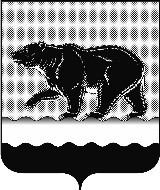 ПРЕДСЕДАТЕЛЬ ДУМЫ ГОРОДА НЕФТЕЮГАНСКАПОСТАНОВЛЕНИЕ от 06.09.2022	№ 42-ПО награжденииРуководствуясь Положением о наградах и почетном звании муниципального образования город Нефтеюганск, утвержденным решением Думы города от 31.10.2016 № 30-VI (с изменениями на 29.06.2022 № 169-VII), постановляю:1. Наградить Благодарственным письмом председателя Думы города Нефтеюганска за высокое профессиональное мастерство и многолетний добросовестный труд:Окулову Елену Александровну, специалиста по работе с семьей отделения социального сопровождения граждан бюджетного учреждения «Нефтеюганский комплексный центр социального обслуживания населения»;Хуснетдинову Гульнару Закировну, специалиста по работе с семьей бюджетного учреждения «Нефтеюганский комплексный центр социального обслуживания населения»;Шарафутдинову Диану Радиковну, специалиста по работе с семьей отделения социального сопровождения граждан бюджетного учреждения «Нефтеюганский комплексный центр социального обслуживания населения».2. Наградить Благодарственным письмом председателя Думы города Нефтеюганска за высокий профессионализм, добросовестный труд и в связи с празднованием 55-летнего юбилея города Нефтеюганска:Большакову Людмилу Сергеевну, консультанта отдела реализации социальных программ управления социальной защиты населения по г. Нефтеюганску и Нефтеюганскому району Департамента социального развития Ханты-Мансийского автономного округа – Югры.3. Разместить постановление на официальном сайте органов местного самоуправления города Нефтеюганска в сети Интернет.Исполняющий обязанности	М.М.Миннигуловпредседателя Думы	Документовед Антонович Анна Александровна22 05 75